vida animalA situação de isolamento social mudou a rotina de muita gente e como consequência a de seus cães, que por sua vez perceberam que seus passeios foram encurtados e até mesmo cancelados.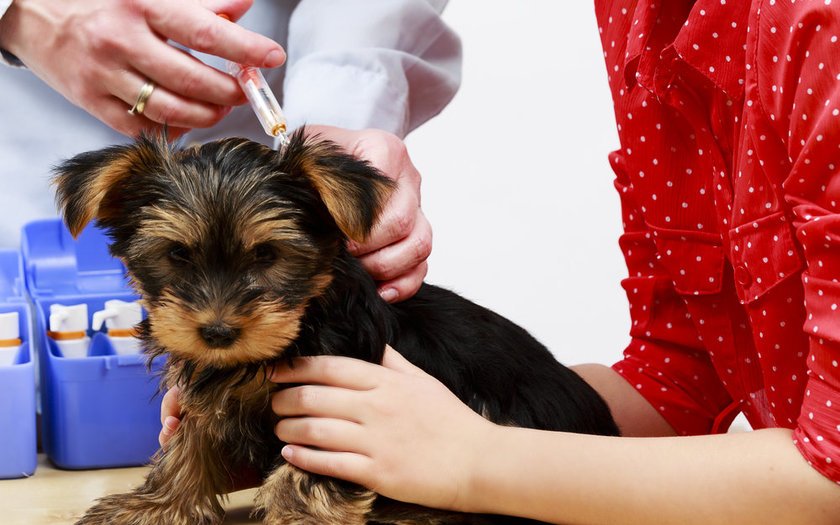 Mantenha a carteira de vacinação em diaÉ imprescindível manter a carteira de vacinação e a prevenção contra pulgas e carrapatos em dia, visando manter a saúde e bem-estar do pet e, eventualmente, prevenir a saúde dos pets e humanos em volta. As vacinas em dia e a prevenção contra pulgas e carrapatos é essencial para manter o sistema imunológico do animal bem e livre de inúmeras doenças.	Muitas pesquisas sobre o novo coronavírus têm sido desenvolvidas e publicadas nos periódicos científicos internacionais nos últimos meses. E não apenas sobre o impacto da infecção na saúde humana. Estudos sobre a incidência e a repercussão nos animais também estão em curso. Então, o que se sabe até o momento? Só com o passar do tempo e mais estudos teremos informações precisas sobre a evolução da doença nos animais e conseguiremos entender melhor o comportamento do vírus entre as espécies. Dessa forma, persiste a recomendação de lavar as mãos antes e depois do contato com o pet e respeitar as regras de isolamento social, que também valem para eles. Questão 1Escreva perguntas para estas respostas. a) ____________________________________________________________________________R: É imprescindível manter a carteira de vacinação e a prevenção contra pulgas e carrapatos em dia. b) ____________________________________________________________________________
R: As vacinas em dia e a prevenção contra pulgas e carrapatos é essencial para manter o sistema imunológico do animal bem e livre de inúmeras doenças.c) ________________________________________________________________________R: Com o passar do tempo e mais estudos teremos informações precisas sobre a evolução do Coronavírus nos animais. 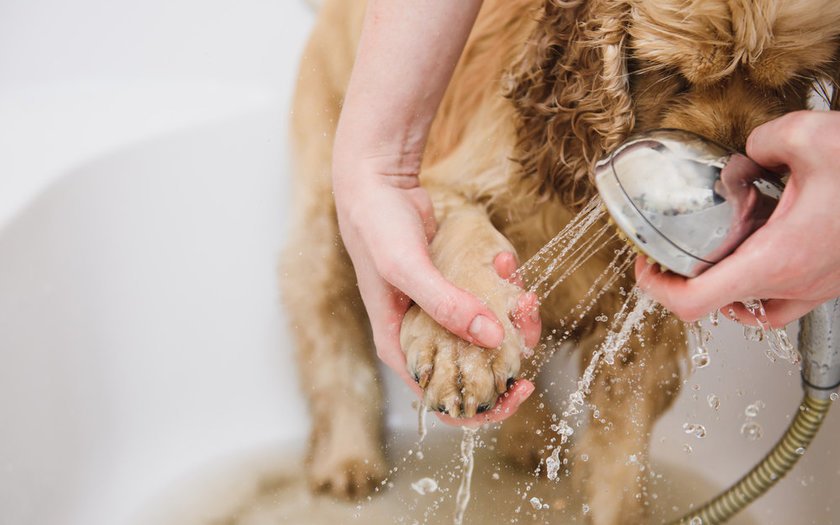 Lave as patas com água e sabão após os passeiosA recomendação dos órgãos oficiais é o isolamento social e evitar aglomerações. Mas, caso o cuidador opte pelos passeios com o pet, ele deve sempre limpar as patas e as outras áreas do corpo que estiverem sujas com sabão e água corrente ou lenço umedecido. O tutor precisa ter atenção para não deixar as áreas úmidas e secar bem. Além disso, todos esses cuidados devem ser mantidos ao longo da vida do animalzinho, pois são básicos para que ele fique sempre saudável e trazendo muita alegria para nossas vidas. 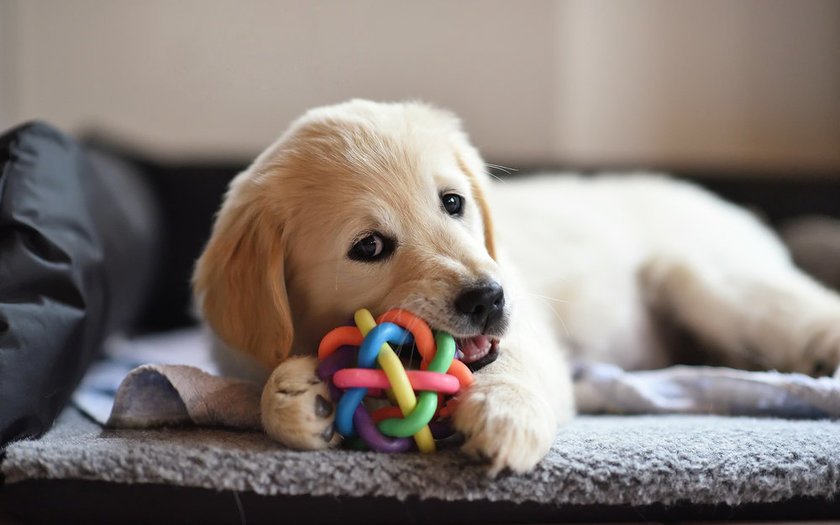 Higienize os potes de água e ração, coleira e brinquedosEntre os cuidados básicos em época de Covid-19, os tutores devem sempre lavar os utensílios, brinquedos, caminhas e guias com sabão e água corrente, assim é possível evitar o acúmulo de bactérias que podem prejudicar a saúde do pet. Não é recomendado o uso de álcool em gel na higienização dos utensílios e nem no animal, pois o produto pode gerar uma alergia e até mesmo intoxicar o cão.Questão 2Depois de ler os textos sobre os cuidados aos animais, marque um X no provérbio que melhor se adéqua à leitura. Explique por quê. (	) O cão é o melhor amigo do homem.(	) Quem não tem cão caça com gato.(	) Cão que muito ladra não morde(	) Os cães ladram e a caravana passa.Explicação: _______________________________________________________________________
________________________________________________________________________________Questão 3	Agora complete as informações escrevendo o que você leu sobre: a) cuidados básicos após os passeios: I. _________________________________________________________________________II. ________________________________________________________________________b) higiene dos pertences do animalI. ________________________________________________________________________II. ________________________________________________________________________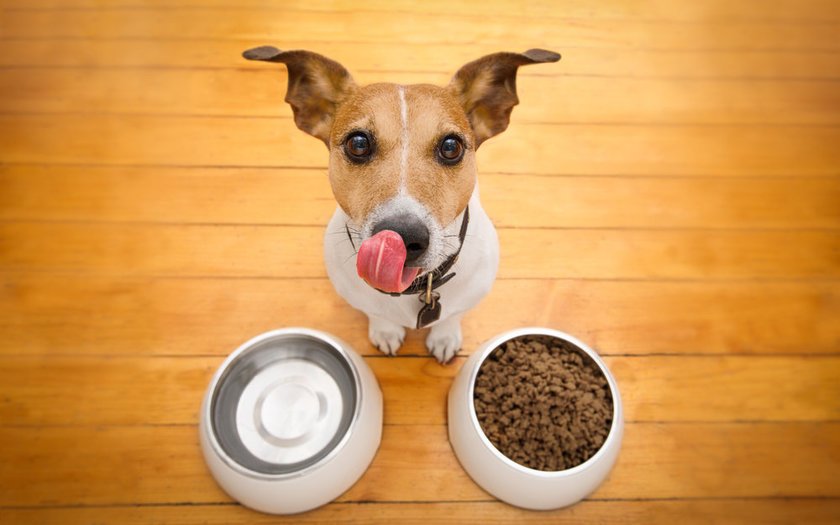 Mantenha uma alimentação saudável para o cãoA alimentação do cãozinho merece uma atenção especial. É importante que o tutor mantenha ela o mais saudável possível e também invista em frutas como petiscos. Principalmente nos dias quentes, os tutores podem congelar petiscos e pedaços de frutas na forma de gelo ou em outros recipientes. Além de divertir o cão que irá lamber o gelo, ele também poderá saborear o alimento. Aposte em frutas benéficas para os cães como morango, banana, melão e melancia. Em caso de dúvidas, consulte o veterinário de sua confiança.Questão 4Sublinhe a palavra que não pertence ao grupo. Explique por quê. a) alimentação, frutas, tutores, gelo, petiscos. (_______________________________________)b) brinquedo, utensílios, guias, bactérias, caminhas. (_________________________________)c) água, lenço, sabão, corpo, secador. (____________________________________________)d) pulgas, carrapatos, vírus, doenças, vacina. (_______________________________________)Questão 5duck hunt dog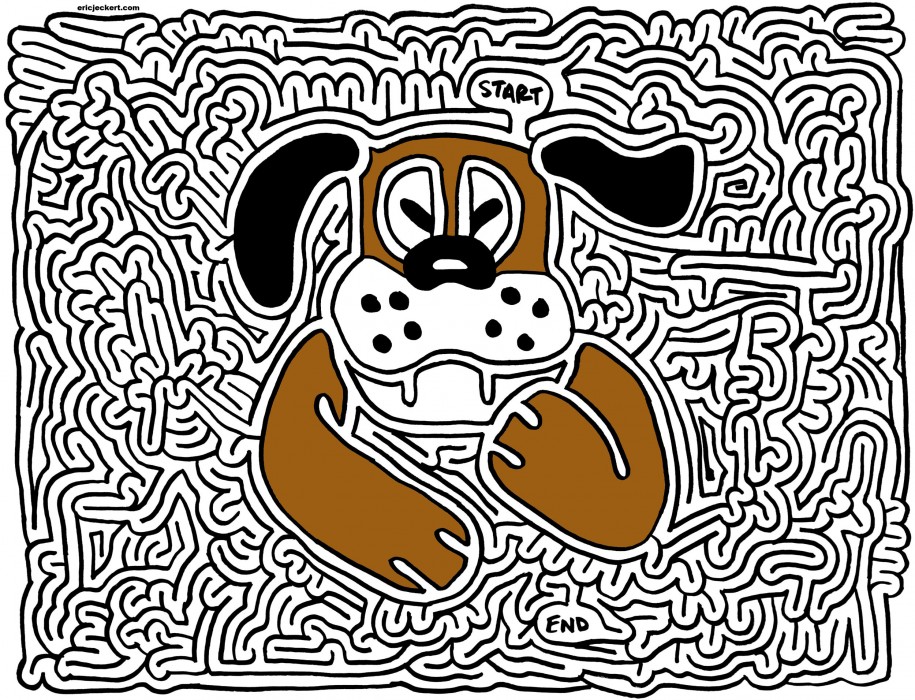 